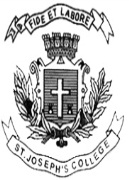 ST. JOSEPH’S COLLEGE (AUTONOMOUS), BENGALURU-27M.A. JOURNALISAM AND MASS COMMUNICATION - III SEMESTERSEMESTER EXAMINATION: OCTOBER 2021(Examination conducted in March 2022)MC 9220 – Film StudiesTime- 2 ½ hrs		                                  	              	 Max Marks-70This question paper contains one printed page and three partsWrite short notes on any FOUR topics in 150 words each.    ( 4 x 5 = 20 )Andre BazinAkira KurosawaRealismThe Seventh SealPather PanchaliAnswer any THREE of the following questions in about 300 words each.  (3 x 10= 30)Elucidate Soviet Montage with reference to Battleship Potemkin.What are the most significant technical elements of film production?Discuss the depiction of voyeurism in the film Psycho by Alfred Hitchcock.Critically analyse the any two films of Jafar Panahi and Mohsen MakhmalbafAnswer the following question in 450-500 words ( compulsory)        (1 x 20 = 20)Explain the origin and evolution of Indian New Wave with reference to the works of Satyajit RayRitwik GhatakGirish KasaravalliAdoor Gopalakrishnan